EUROPEISKA UNION – IMPORTLICENS AGRIMDataskydd: Uppgifterna på blanketten lagras i kundregistret. Registeruppgifter används bl.a. för behandlingen av ansökningar. Uppgifter överlåts till utomstående bara om de i lag föreskrivna förutsättningarna för utlämnande av uppgifter uppfylls. Uppgifter ur kundregistret får lämnas ut till exempel för skötsel av myndighetsuppgifter och för vetenskaplig forskning. Mer information om behandlingen av personuppgifter får du på webben på adressen www.ruokavirasto.fi -> Om oss -> Tjänster -> Dataskydd -> Livsmedelsverkets register.ANVISNINGAR FÖR IFYLLANDE AV BLANKETTENImportlicenser ska i första hand sökas på elektronisk väg genom ansökningstjänsten för export- och importlicenser. Via ansökningstjänsten kan man ansöka om både elektroniska licenser och papperslicenser. Om den elektroniska ansökningstjänsten inte är tillgänglig till exempel på grund av ett tekniskt fel kan den här blanketten användas för ansökan om en sådan importlicens eller kvotimportlicens för jordbruksprodukter som utfärdas i form av en papperslicens (på AGRIM-blanketten). En papperslicens behövs, om varorna förtullas annanstans inom EU. Det rekommenderas att elektroniska licenser alltid används, om varorna förtullas i Finland.	Importlicensen ger rätt till och förpliktar till import av en i importlicensen angiven kvantitet av en vara med ett bestämt KN-nummer under den tid licensen är i kraft. Ansökningarna om importlicens postas till Livsmedelsverkets marknadsavdelning (PB 100, 00027 LIVSMEDELSVERKET) eller e-postas i skannad form till adressen tuovi@ruokavirasto.fi.  En gällande säkerhet ska finnas den dag ansökan lämnas in. Ansökningar som inkommit efter kl. 14.00 på vardagar anses ha lämnats in följande arbetsdag.	Punkt 4. Sökandens namn, adress och medlemsstat, det kundregisternummer som Livsmedelsverket har meddelat och det EORI-nummer som Tullen har tilldelat sökanden (licensinnehavaren).	Punkt 6. Reserverad för myndighetens notering om överlåtelse.	Punkt 7. Det är inte alltid obligatoriskt att uppge avsändningslandet, men uppgiften om avsändningslandet kan vara till nytta i sådana fall där det är nödvändigt att tillämpa artikel 16 i förordning (EU) 2016/1239, som berör force majeure.	Punkt 8. Det är oftast obligatoriskt att uppge ursprungslandet eller gruppen av ursprungsländer.Punkt 11. Det totala säkerhetsbeloppet erhålls genom att den säkerhet som krävs multipliceras med kvantiteten varor som ska importeras. Säkerheten uppges med två decimalers noggrannhet. Bestämmelser om säkerhetsbeloppen för kvotimportlicenser utfärdas enligt produkt.	Punkt 14. Varans handelsnamn är det allmänna beskrivande namnet på varan, t.ex. ris, inte varumärket.Punkt 15. En beskrivning enligt Finlands brukstariff av de egenskaper hos varan som inverkar på tarifferingen, t.ex. ris: - brutet ris.Punkt 16. Importlicensens KN-nummer är en åttasiffrig tullposition, t.ex. 1006 40 00.  I regel söks och utfärdas licensen för produkter som omfattas av ett enda KN-nummer. Kvotimportlicensens KN-nummer uppges i enlighet med produktspecifika bestämmelser.	Punkt 17. Kvantiteten i siffror och mängdenhet. Kvantiteten ska uppges i hela kilogram (utan decimaler). Den kvantitet som importerats utgående från en importlicens får avvika +5/-5 % från den kvantitet som beviljats genom licensen. Bestämmelser om eventuella avvikelser som gäller kvotimportlicenser finns i respektive förordning.	Punkt 18. Kvantiteten med bokstäver (ska motsvara kvantiteten i punkt 17). 	Punkt 20. Särskilda upplysningar: vid ansökan om kvotimportlicens de uppgifter eller noteringar som krävs i förordningarna.	Anteckningar. I punkten kan eventuella andra ytterligare upplysningar ges. Om sökanden önskar att licensen ska postas till någon annan än sökanden, exempelvis till speditörens adress, kan det nämnas i den här punkten.	Ort, datum, sökandens namnteckning och namnförtydligande är obligatoriska. 	En importlicens ska återlämnas till Livsmedelsverkets marknadsavdelning inom två månader från giltighetstidens utgång, och en kvotimportlicens ska återlämnas enligt de produktspecifika bestämmelserna.1 Licensutfärdande myndighet (namn och adress)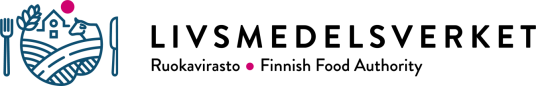 Livsmedelsverket
PB 100, 00027 LIVSMEDELSVERKET
1 Licensutfärdande myndighet (namn och adress)Livsmedelsverket
PB 100, 00027 LIVSMEDELSVERKET
1 Licensutfärdande myndighet (namn och adress)Livsmedelsverket
PB 100, 00027 LIVSMEDELSVERKET
1 Licensutfärdande myndighet (namn och adress)Livsmedelsverket
PB 100, 00027 LIVSMEDELSVERKET
1 Licensutfärdande myndighet (namn och adress)Livsmedelsverket
PB 100, 00027 LIVSMEDELSVERKET
1 Licensutfärdande myndighet (namn och adress)Livsmedelsverket
PB 100, 00027 LIVSMEDELSVERKET
4 Sökande (namn, fullständig adress och medlemsstat)4 Sökande (namn, fullständig adress och medlemsstat)7 Exportland7 Exportland7 Exportland7 ExportlandObligatorisktObligatorisktObligatoriskt Ja Ja Ja Nej8 Ursprungsland8 Ursprungsland8 Ursprungsland8 UrsprungslandObligatorisktObligatorisktObligatorisktObligatoriskt Ja Ja Ja Nej11 Totalt säkerhetsbelopp11 Totalt säkerhetsbelopp11 Totalt säkerhetsbelopp11 Totalt säkerhetsbelopp11 Totalt säkerhetsbelopp11 Totalt säkerhetsbelopp11 Totalt säkerhetsbelopp11 Totalt säkerhetsbelopp13 VARA SOM SKA IMPORTERAS13 VARA SOM SKA IMPORTERAS14 Handelsbeteckning14 Handelsbeteckning14 Handelsbeteckning14 Handelsbeteckning14 Handelsbeteckning14 Handelsbeteckning14 Handelsbeteckning14 Handelsbeteckning14 Handelsbeteckning14 Handelsbeteckning15 Beskrivning enligt Kombinerade nomenklaturen (KN)15 Beskrivning enligt Kombinerade nomenklaturen (KN)15 Beskrivning enligt Kombinerade nomenklaturen (KN)15 Beskrivning enligt Kombinerade nomenklaturen (KN)16 KN-nummer16 KN-nummer16 KN-nummer16 KN-nummer16 KN-nummer16 KN-nummer17 Kvantitet (1) med siffror18 Kvantitet (1) med bokstäver18 Kvantitet (1) med bokstäver18 Kvantitet (1) med bokstäver18 Kvantitet (1) med bokstäver18 Kvantitet (1) med bokstäver18 Kvantitet (1) med bokstäver18 Kvantitet (1) med bokstäver20 Särskilda upplysningar20 Särskilda upplysningar20 Särskilda upplysningar20 Särskilda upplysningar20 Särskilda upplysningar20 Särskilda upplysningar20 Särskilda upplysningar20 Särskilda upplysningar20 Särskilda upplysningar20 Särskilda upplysningarAnteckningarAnteckningarAnteckningarAnteckningarAnteckningarAnteckningarAnteckningarAnteckningarAnteckningarAnteckningar